Экологическое воспитание «Золотая осень»«Осень, это хорошо или плохо?»В дошкольном возрасте, когда ребенок впервые приобщается  к миру природы, богатству и разнообразию ее красок и форм, необходимо формировать первые представления об экологии, воспитывать бережное отношение и любовь к живому миру вокруг нас, частицей которого мы являемся.Дошкольное детство, по мнению педагогов и психологов, является таким возрастным периодом, когда активно формируются основы мировоззрения ребенка: его отношение к себе, другим людям, окружающему миру. Поэтому именно в этом возрасте важно создать условия для развития у детей понимания того, что все в природе взаимосвязано.Очень важно выбирать такие формы обучения, которые доносят до детей первоначальные знания об окружающем мире, не искажая их содержания. Дети очень любят театрализованную деятельность, которая, к тому же помогает решить такие требования ФГОС ДО, как «создание условий развития детей дошкольного возраста, открывающих возможности позитивной социализации ребёнка, его всестороннего личностного развития, развития инициативы и творческих способностей на основе сотрудничества со взрослыми и сверстниками и соответствующим дошкольному возрасту видам деятельности» (ФГОС ДО гл.2 п.3). Поэтому для обобщения знаний об осенних явлениях природы мы выбрали постановку музыкального спектакля.Предварительно проводится викторина с использованием мультимедийного пособия «Овощи, фрукты, дары леса» Мультимедийное пособие для проведения викторины «Овощи, фрукты, дары леса»Алгоритм работы с пособиемСценарий музыкального спектакля «Осень, это хорошо или плохо?»Цель: Обобщение знаний об осенних явлениях природыЗадачи:1.	систематизировать знания об окружающей среде, ее значении для человека;2.	воспитывать любовь к природе в любых ее проявлениях;3.	поддерживать эмоционально-действенное участие в приумножении природных богатств;Ведущий: Здравствуйте уважаемые гости! Мы рады, что, несмотря на по-настоящему осеннюю погоду, наш зрительный зал полон. Напоминаю, вы находитесь на премьере спектакля «Осень, это хорошо или плохо?». Как на любой премьере, наши маленькие артисты очень волнуются, поэтому у нас к вам огромная просьба: тишину в зрительном зале могут нарушать только ваши аплодисменты. В добрый час, мы начинаем.Выходит младшая группа, встает в полукруг, поют песню «Дует, дует ветер» (муз. Кишко, сл. Плакиды).  Малыши садятся на стульчики.Ведущий:  Одна девчушка к осени пришла, и спросила кроха Осень, это хорошо? Или все же плохо?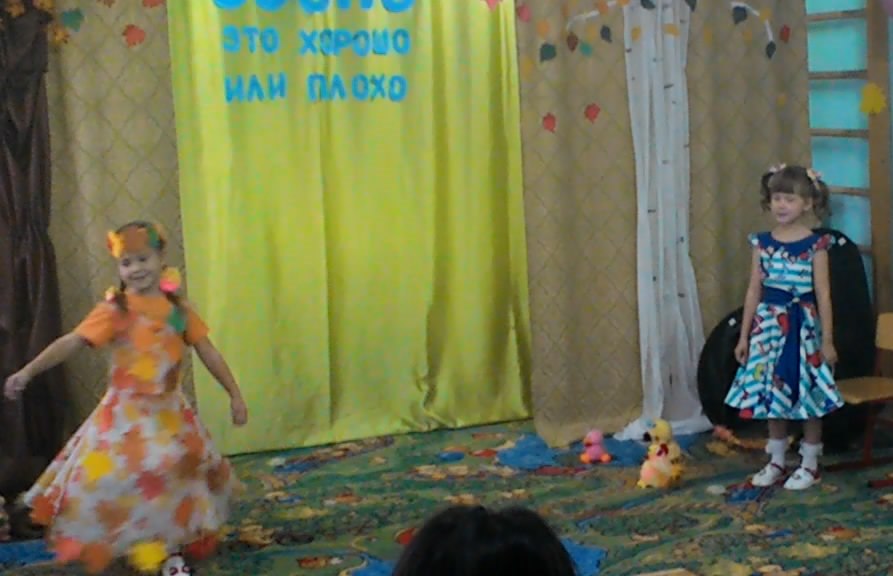 Девочка: Я смотрю и не пойму, что же вдруг случилось?  Отчего же все вокруг вдруг переменилось?Осень:       Здесь теперь хозяйка я. Все меняю смело!Девочка: А зачем деревья ты в золото одела?Осень:       Чтоб зимой деревьям спать листья сбросить надо!Девочка: Сбросить листья? Это как?Осень:       Осенним листопадом!танец: «Листик, листик, листопад» (муз. Светланы Ранда)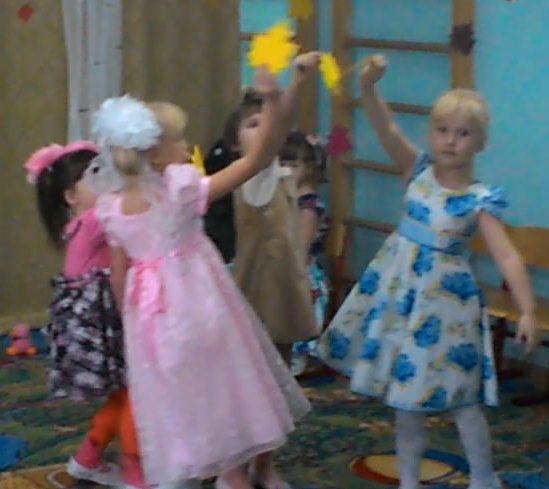 Девочка: Хорошо, пусть листья кружатРаз деревьям это нужно.Но зачем, скажи, людейНе отпускаешь ты с полей?Осень: Вот стоит один старик, подойди его спроси.Сценка «Репка»Дед: Посадил я весной я репку (ребенок), а она все растет и растет, вон какая выросла! Я сначала радовался, на всю зиму, думаю, такой репки хватит. А теперь не знаю, что с ней делать. Тащу ее, тащу, а она не хочет вытаскиваться. Придется помощников звать. Бабка, поди сюда, помоги мне.Бабка: (кормит цыплят) Цыпа, цыпа, цыпа…. Что дед, не справляешься без меня? Ну хорошо, подождут мои цыплятки. Помогу тебе. Тянут под музыку, ничего не получается…Бабка: Надо внучку позвать. Целый день сидит в своем интернете, хоть воздухом подышит. Маша, Маша, иди сюда.выходит Внучка (с ноутбуком)Внучка: Зачем вы меня звали?Бабка: Помоги нам репку из земли вытащить.Внучка: подождите, игру закончу.Бабка: как за стол бежать, так игру не надо заканчивать, а ну быстро помоги деду с бабкой.Внучка: Ну  хорошо, хорошо. тянут, ничего не получается…Внучка: Надо пса нашего, Барбоса, позвать. Он сильный, он справится. Барбос, Барбос…Выходит Барбос. тянут, ничего не получается…Барбос: Надо кошку позвать.Все: Мурка, Мурка…выходит Кошка, презрительно отворачивается.Мышка: Я самый смелый, самый сильный.все смеются, мышка обижается, хочет уйти.Дед: Ну не обижайся, не будем мы смеяться, помоги нам.Мышка: Хорошо, давайте попробуемтянут, вытянули репку, все радуются, встают в полукругДед: Сколько нужного на свете Люди делают вокругКошка: Коль трудится дружно, вместе То не страшен будет трудБабка: Ежедневно дел в достатке Для тебя и для меняВнучка: Будет все всегда в порядке Если трудится земля.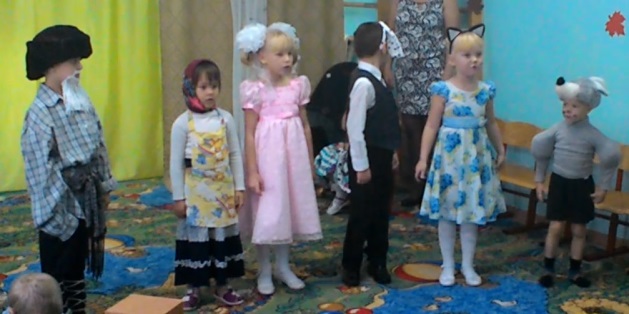 поклон, уходят…Девочка: Урожай это хорошо,но скажи ты мне одноЗачем дождей столько лить?Осень: Земля тоже хочет питьЗемля за лето так устала, я ее дождями напитала.Девочка: Ну а как же людям быть?Совсем из дома не ходить?Осень: Потеплее одеватьсяНепогоды не бояться.Танец младшей группы в дождевиках«Дождик» муз. И сл. Е.Скрипкиной.Девочка: а зачем медведя ты спать кладешь аж до весны?Осень: Ну, медведь особый случайОн же очень неуклюжийТы сама вот посмотриЧто он однажды натворилИнсценировка – пантомима  «Почему медведь зимою спит» муз. Л.Книппер сл. А.КоваленковЛиса сидит у моста, хвост на мосту. Стул и обруч обшитые тканью и шишками изображают сосну с дуплом. Рядом стоит дятел с молотком и ремонтирует дупло, белка сидит рядом. Под музыку выходит медведь одетый в шубе. Далее дети изображают то, о чем поется в песне: медведь гуляет доходит до моста, наступает лисе на хвост. Лиса начинает кричать. Ребята изображающие лес гудят. Медведь прыгает на сосну и пугает дятла и белку. Дятел начинает его стыдить. К дятлу присоединяются лиса, белка и лес. Медведь махает рукой и идет к осени, рассказывает о своих злоключениях. Осень жалеет его, укладывает спать, накрывает одеялом, укачивает. 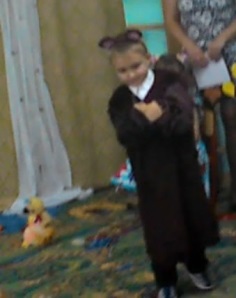 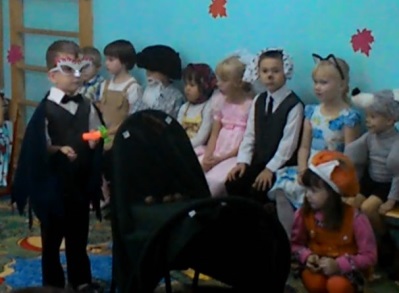 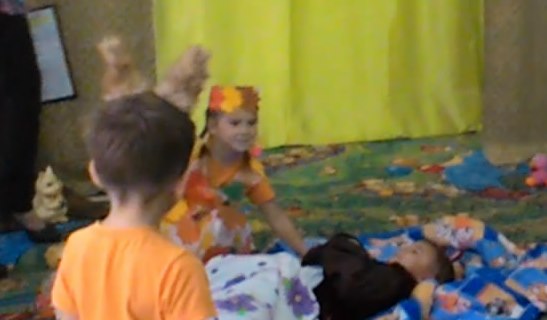 Девочка: Я теперь с тобой согласнаВсе ты делаешь прекрасноПродолжай свою работуПрояви о нас заботу.Осень: Я подарки вам несуОчень щедро угощу.Девочка и Осень раздают угощение детямДети встают в полукругПесня «Осень - раскрасавица» (Гулнеара Азаматова)Во время исполнения песни сзади « идут титры»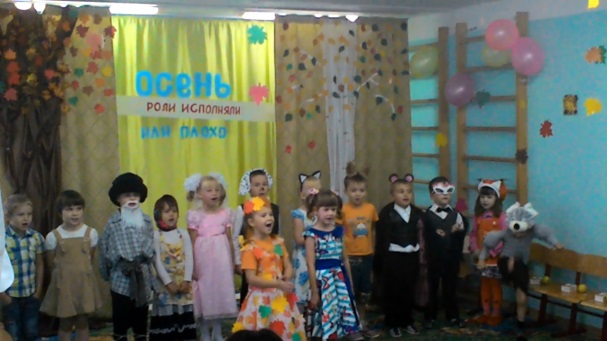 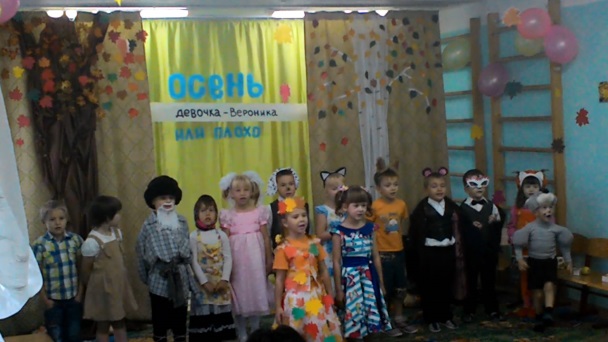 Осень: Что вы скажете ребятаОсень это хорошо?Все: Да, совсем не плохо!!!Поклон, дети садятся на стульчики, дальше награждение дипломами участников викторины с использованием мультимедийного пособия «Овощи, фрукты, дары леса»№ слайдаДействия и возможный вариант пояснений педагога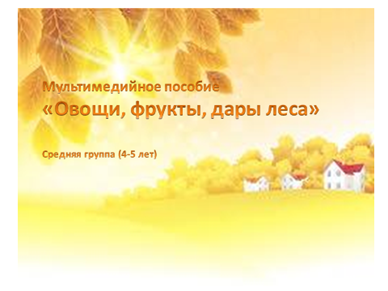 Титульный лист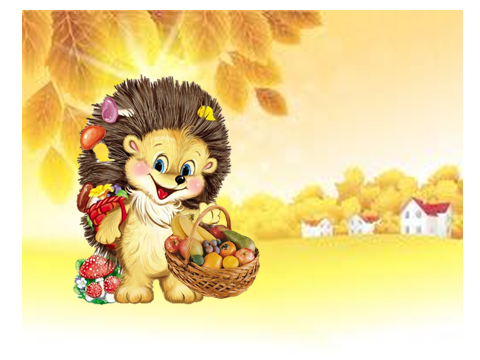 Воспитатель говорит ребятам о том, что к нам в гости пришел ежик. (щелчок, появляется ежик с корзиной овощей, фруктов и даров леса).Ежик хвастается ребятам, что хорошо подготовился к зиме, достает из корзины овощи, называя их при этом неправильно (после каждого щелчка появляется из корзины очередной предмет).Воспитатель предлагает детям помочь ежику разложить его припасы по корзинам  и рассказать об овощах, фруктах, дарах леса.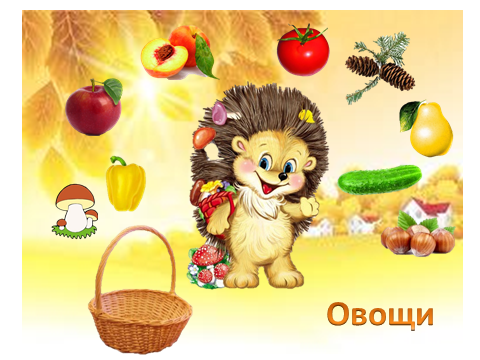 На этом слайде в корзину необходимо сложить все овощи. Когда ребенок нажимает на «неправильную» картинку, она улетает, когда на «правильную» овощ отправляется в корзину. При этом ребенок рассказывает, как называется овощ, какой он формы, цвета, вкуса и т.д. При необходимости воспитатель помогает наводящими вопросами.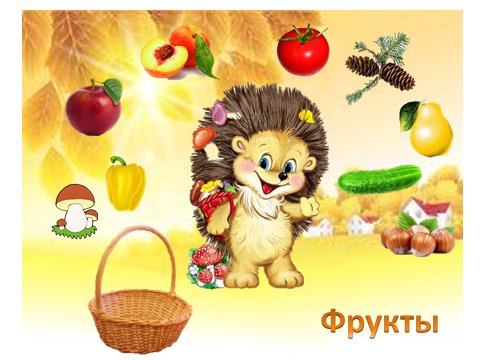 Аналогично работаем со слайдом «Фрукты» 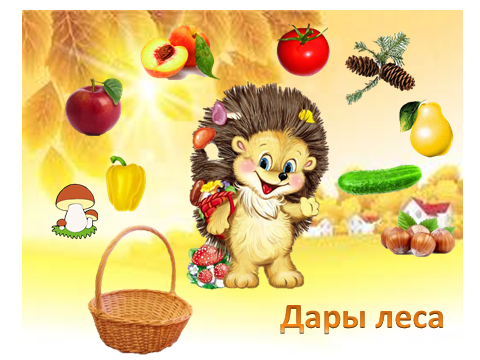 Аналогично работаем со слайдом «Дары леса» 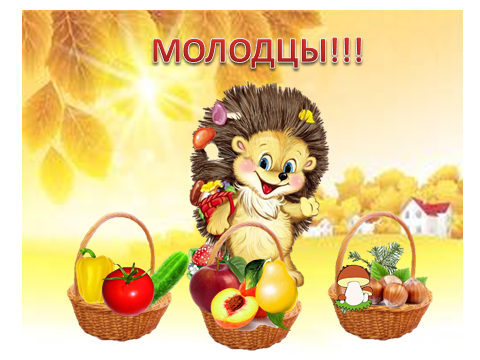 Воспитатель хвалит ребят за отлично проведенную работу, ежик благодарит за помощь.Все роли в спектакле исполняют детки, воспитатели присутствуют только для того, чтобы вовремя сменить декорации, помочь переодеть костюм, а так же для моральной поддержки юных дебютантов. Основную часть исполняют детки 2 разновозрастной группы (4-7 лет), немного участвует и 1 разновозрастная группа (2-4 года). Зрителями приглашаются родители. О предстоящей премьере расскажет афиша.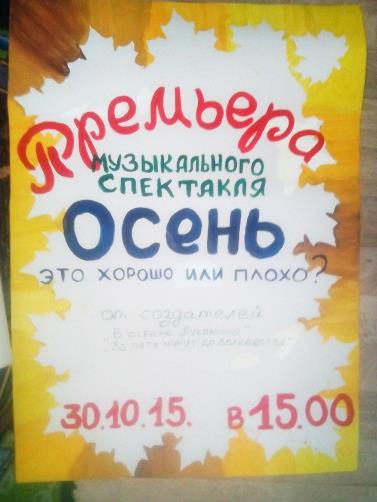 Зал украшен осенними листочками, шарами. Основной фон –деревья клен и береза, сделанные из ткани и бумажных листьев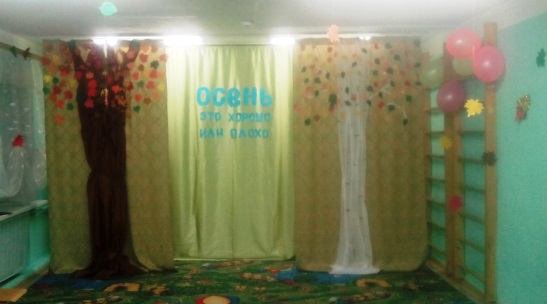 Кошка: Что у вас здесь, репка? Я репку не люблю, я молочко люблю.Внучка: А вот я тебе молока не налью, будешь знать.Кошка: Ладно, ладно, чего сразу обижаться? Я же помочь пришла.тянут, ничего не получается…Дед: Кого же еще позвать?Кошка: а у нас только мышка осталась.Выбегает мышка, скачет, хвастает «мускулами»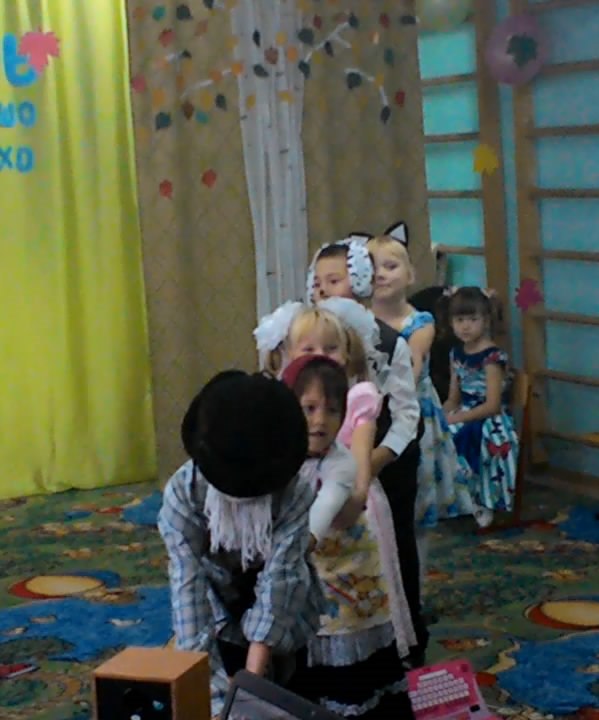 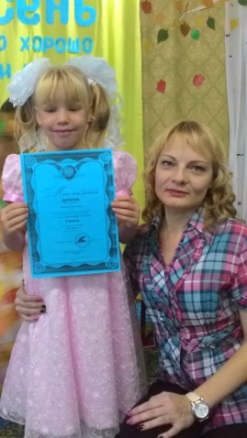 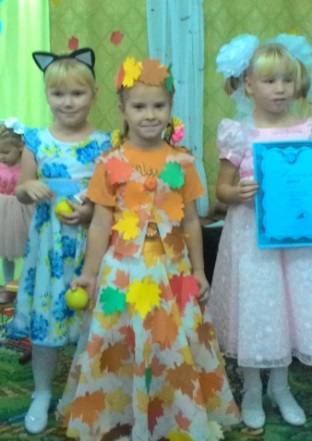 